02 OTTOBRE 2022, PRIMO SEGNALE DI AVVISO   ORE 10:00   Comitato Organizzatore – Organizing Committee.	  Giuria – Jury.   Comitato di Regata – Race Committee	  Comitato Tecnico – Technical CommitteeeIl Presidente di Giuria	Comitato di RegataJury Chairman	Race Committee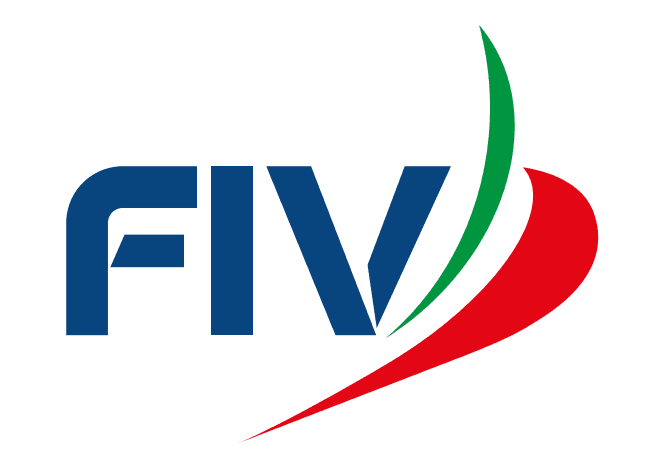 Manifestazione:IV TAPPA COPPA ITALIA CLASSE TECHNO 293U13 – U15 – U17 – PLUS – CH3 – CH4 – EXP30 Settembre – 02 ottobre 2022Federazione Italiana VelaLocalità: PORTO CORSINI (RA)COMUNICATO – NOTICENr. 6Data/ ora di esposizione: 01.10.2022 /  18:10